Nomination FormThe Attorney General’s Community Service Law Awards for an Individual and Organisation are annual awards designed to recognise the work of an individual legal practitioner and organisation who have made a pro bono contribution to benefit the Western Australian community.The nominees will have demonstrated a commitment to using their legal skills to serve others in the community over an extended period of time.The Awards are presented as part of WA Law Week.Criterion for selectionNominees must demonstrate an outstanding commitment to providing pro bono legal work to benefit the Western Australian community.NominationsNominations may be made by legal practices, individual legal practitioners or any organisation that provides services to the community.All nominations should include details of two referees prepared to endorse the candidate’s community services.Nominations must be made on the official Attorney General’s Community Service Law Award Nomination Form and be accompanied by a detailed submission of up to 1,500 words, addressing the selection criterion.Nominees must sign the official Nomination Form indicating acknowledgment of the regulations for the award.Selection of awards recipientsThe winners will be selected through a short-listing process conducted by a panel established by the Law Society of Western Australia, with the final selection made by the Attorney General.The decision will be final and no correspondence will be entered into.The Attorney General will present the winners with the Attorney General’s Community Service Law during WA Law Week in May.Promotion termsIn promoting the above awards, the Department of Justice publishes various photographs and stories in its own and in other agencies’ publications, as well as generating content for the Departmental and Ministerial websites and related marketing materials.By signing this nomination form, you are consenting to the Department publishing your name and/or photograph in any of its or any other organisations’ publications and promotional materials (including written, electronic or multimedia materials) indefinitely.You also acknowledge that you are not entitled to any remuneration, royalties or any other payment and/or testimonials from the Department of Justice in respect of the use of photographs or related written materials.Nomination type:      Individual       OrganisationApplications close: 2.00 pm Monday 15 April 2019. For more information, email info@justice.wa.gov.au  or phone 9264 6231.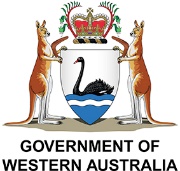 Attorney General’s
Community Service Law AwardsNominee’s detailsNominee’s detailsTitle: Mr		  Ms		 Mrs		  Other:      Name: Organisation:Contact detailsContact detailsContact detailsContact detailsStreet address:Suburb/town:Postcode:     Postal address:Suburb/town:      Postcode:     Phone:Work:      Home:      Mobile:Email:      Email:      Signature of nominee/organisation contact:Signature of nominee/organisation contact:I acknowledge the regulations for the Award and consent to this nomination.I acknowledge the regulations for the Award and consent to this nomination.Signature: ……………………………………………………………Date:      /      / 2019ServiceSummary of services provided. Nominees must demonstrate an outstanding commitment to providing pro bono legal work to benefit the Western Australian community (up to 1,500 words). Attachments can be submitted as well.Nominator’s detailsNominator’s detailsNominator’s detailsName:Organisation:Address:Suburb/town: Postcode:     Phone:Email:      Signature:………………………………………………………………………………………………………………Name and contact details of two referees who endorse this nominationName and contact details of two referees who endorse this nominationName and contact details of two referees who endorse this nominationName:      Organisation:      Phone:      Name:      Organisation:      Phone:      Name:      Organisation:      Phone:      Send forms to:Send forms to:Send forms to:Mail:Attorney General’sCommunity Service Law Awardsc/o Public Affairs BranchDepartment of JusticePO Box F317PERTH  WA  6841In person:Public Affairs BranchLevel 23, David Malcom Justice Centre28 Barrack StreetPERTH WA 6000Email:info@justice.wa.gov.au 